     Purchase a Firework  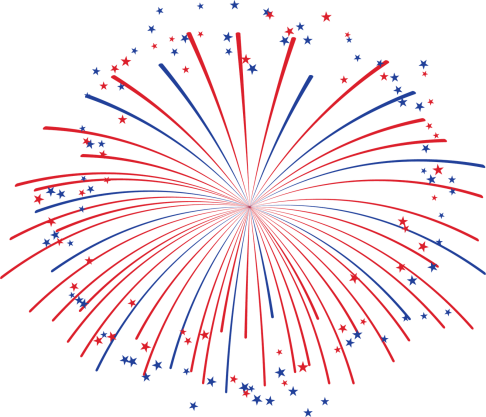 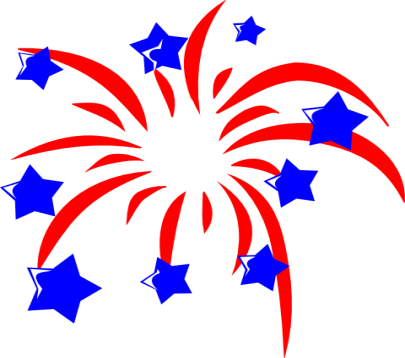 Name: _______________________________________________Address: __________________________________________________________City: ________________    State:   CA    Zip Code: ________   Phone #: (_____) _____________1- Firework Shell  =  $5      x’s ___________    total $___________2- Firework Shells  = $9      x’s ___________    total $___________4- Firework Shells =  $18    x’s ___________    total $___________10- Firework Shells = $48    x’s ___________    total $___________15- Firework Shells =  $73   x’s ___________    total $___________25- Firework Shells = $123   x’s ___________    total $___________50- Firework Shells = $248   x’s ___________    total $___________100- Firework Shells & Dedication = $498   x’s _____   total $___________                                                                             Grand total $ _________Thank you for supporting our show,Ojai Independence Day Committee                          Ojai Independence Day Committee * P.O. Box 1176  * Ojai, Ca * 93023Only available with the purchase of 100 Fireworks.In Memory of we dedicate these to:_______________________________________________